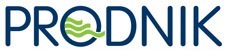 Javno komunalno podjetje Prodnik d.o.o.Savska cesta 34, 1230 Domžaletel.: 01/729-54-30faks: 01/729-54-50RAZPISNA DOKUMENTACIJAZA POSTOPEK ODDAJE NAROČILA MALE VREDNOSTIPREDMET JAVNEGA NAROČILA:Investicijsko vzdrževalna dela na vodovodu, kanalizaciji in vodovodnih hišnih priključkih po Stritarjevi ulici v DobuDomžale, julij 2020POVABILO K ODDAJI PONUDBEInvestitor Občina Domžale, po pooblastilu Javno komunalno podjetje Prodnik d.o.o., Savska cesta 34, 1230 Domžale, v skladu z 47. členom ZJN-3 vabi vse zainteresirane ponudnike k oddaji ponudbe za investicijsko vzdrževalna dela na vodovodu in kanalizaciji po Stritarjevi ulici v Dobu v skladu s to dokumentacijo, objavljeno na Portalu javnih naročil, po postopku oddaje naročila male vrednosti. Naročilo ni razdeljeno na sklope.Hkrati investitor Javno komunalno podjetje Prodnik d.o.o., Savska cesta 34, 1230 Domžale oddaja javno naročilo na podlagi določb ZJN-3 za infrastrukturno področje in vabi ponudnike k oddaji ponudbe za investicijsko vzdrževalna dela na vodovodnih hišnih priključkih po Stritarjevi ulici v Dobu.Ponudniki morajo oddati ponudbo skladno z zahtevami in pogoji ter tehničnimi zahtevami glede predmeta javnega naročila, kot so razvidne iz te razpisne dokumentacije in prilog. Variantne ponudbe niso dopustne.1.1 Osnovni podatki o naročilu1.2 Pravna podlagaJavno naročilo se izvaja skladno z določbami:Zakona o javnem naročanju (Ur. l. RS, št. 91/15 s sprem.; v nadaljevanju: ZJN-3),Zakona o pravnem varstvu v postopkih javnega naročanja (Ur. l. RS, št. 43/11 in nadaljnji; v nadaljevanju: ZPVPJN),Obligacijskega zakonika (Ur. l. RS, št. 83/2011 in nadaljnji; v nadaljevanju: OZ),ostalih predpisov, ki temeljijo na zgoraj navedenih zakonih terostalih predpisov, ki se nanašajo na predmet javnega naročila.1.3 Predmet javnega naročilaPonudnik naj pri pripravi ponudbe in izpolnitvi predračuna upošteva vse zahteve, ki so za posamezno postavko opisana v tem poglavju in preostalih delih razpisne dokumentacije. OpisIzvajala se bodo »investicijsko vzdrževalna dela na vodovodu, kanalizaciji in vodovodnih hišnih priključkih« v skupni dolžini glavnega voda 315 m in 22 hišnih priključkov. Lokacija posega je razvidna iz spodnjega slikovnega gradiva. Lokacija posega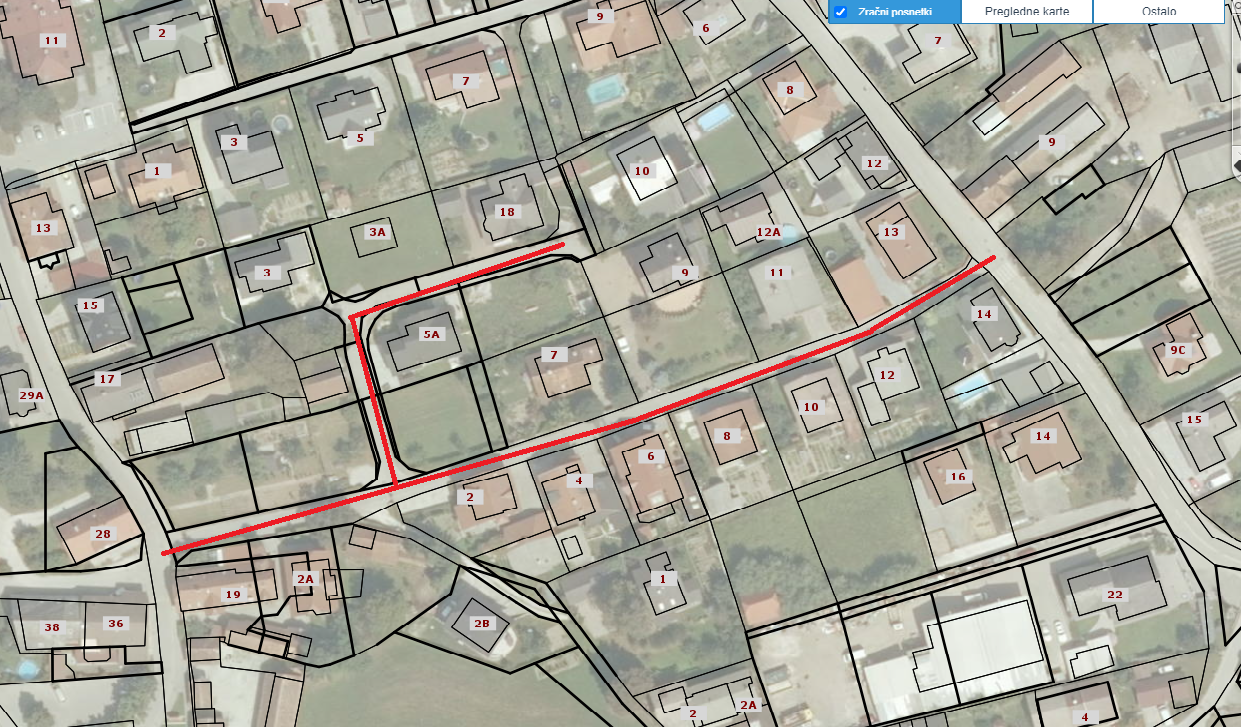 Projektna dokumentacijaTočne informacije o gradnji so zajete v spodaj navedeni projektni dokumentaciji, ki je dana na vpogled na Javnem komunalnem podjetju Prodnik d.o.o. pri kontaktni osebi investitorja, ki jo predhodno kontaktirate na tel.: 01 729 54 44 od 8.00 ure do 13.00 ure, v delovnih dneh od petka do ponedeljka.Ostale informacije in navodila Gradbišče mora biti opremljeno s prometno signalizacijo, prometni režim pa mora zagotoviti varno uporabo objekta izven delovnega časa za varne dostope do ostalih objektov. Pri delih na prometnih površinah mora biti izvajanje del urejeno v skladu s cestno prometnimi predpisi in izdanimi soglasji. Pooblaščeni investitor Prodnik d.o.o. pred pričetkom del zaprosi pristojni organ za izdajo odločbe o zapori ceste, ki jo vrši za to pristojno in pooblaščeno podjetje. Fizično izvedbo zapore naroči izbrani izvajalec del.Za investicijsko vzdrževalna dela na vodovodu in kanalizaciji se sklepa gradbena pogodba med investitorjem Občino  Domžale, po pooblastilu: Javno komunalno podjetje Prodnik d.o.o., Savska cesta 34, 1230 Domžale, in izbranim izvajalcem del. Za investicijsko vzdrževalna dela vodovodnih hišnih priključkov na predmetnem vodovodu se sklepa gradbena pogodba med investitorjem Javnim komunalnim podjetjem Prodnik d.o.o., Savska cesta 34, 1230 Domžale, in izbranim izvajalcem del. Izbrani izvajalec mora po končanih delih izdelati geodetski posnetek novega stanja komunalnih vodov v skladu z navodili, ki so predstavljena na spletni strani Javnega komunalnega podjetja Prodnik d.o.o.:http://www.prodnik.si/info-za-uporabnike/kataster-komunalnih-naprav-vodov.Izvajalec bo v delo uveden takoj po oddaji tega javnega naročila.1.4 Oddaja ponudb, rok za oddajo ponudb, način predložitve ponudb in odpiranje ponudb Ponudba za izvedbo del mora vsebovati investicijsko vzdrževalna dela na vodovodu in kanalizaciji in investicijsko vzdrževalna dela vodovodnih hišnih priključkih na predmetnem vodovodu. Ponudnik mora oddati ponudbo za vsa dela. Ponudniki morajo ponudbe predložiti v informacijski sistem e-JN na spletnem naslovu https://ejn.gov.si/eJN2, v skladu s točko 3 dokumenta Navodila za uporabo informacijskega sistema za uporabo funkcionalnosti elektronske oddaje ponudb e-JN: PONUDNIKI (v nadaljevanju: Navodila za uporabo e-JN), ki je del te razpisne dokumentacije in objavljen na spletnem naslovu https://ejn.gov.si/eJN2. Ponudnik se mora pred oddajo ponudbe registrirati na spletnem naslovu https://ejn.gov.si/eJN2, v skladu z Navodili za uporabo e-JN. Če je ponudnik že registriran v informacijski sistem e-JN, se v aplikacijo prijavi na istem naslovu. Uporabnik ponudnika, ki je v informacijskem sistemu e-JN pooblaščen za oddajanje ponudb, ponudbo odda s klikom na gumb »Oddaj«. Informacijski sistem e-JN ob oddaji ponudb zabeleži identiteto uporabnika in čas oddaje ponudbe. Uporabnik z dejanjem oddaje ponudbe izkaže in izjavi voljo v imenu ponudnika oddati zavezujočo ponudbo (18. člen Obligacijskega zakonika). Z oddajo ponudbe je le-ta zavezujoča za čas, naveden v ponudbi, razen če jo uporabnik ponudnika umakne ali spremeni pred potekom roka za oddajo ponudb.Ponudba se šteje za pravočasno oddano, če jo naročnik prejme preko sistema e-JN https://ejn.gov.si/eJN2 najkasneje do 07.08.2020 do 11:00 ure. Za oddano ponudbo se šteje ponudba, ki je v informacijskem sistemu e-JN označena s statusom »ODDANO«. Ponudnik lahko do roka za oddajo ponudb svojo ponudbo umakne ali spremeni. Če ponudnik v informacijskem sistemu e-JN svojo ponudbo umakne, se šteje, da ponudba ni bila oddana in je naročnik v sistemu e-JN tudi ne bo videl. Če ponudnik svojo ponudbo v informacijskem sistemu e-JN spremeni, je naročniku v tem sistemu odprta zadnja oddana ponudba. Po preteku roka za predložitev ponudb ponudbe ne bo več mogoče oddati. Dostop do povezave za oddajo elektronske ponudbe v tem postopku javnega naročila je naveden v objavi javnega naročila na portalu javnih naročil. Odpiranje ponudb bo potekalo avtomatično v informacijskem sistemu e-JN dne 07.08.2020 in se bo začelo ob 11:15 uri na spletnem naslovu https://ejn.gov.si/eJN2. Odpiranje poteka tako, da informacijski sistem e-JN samodejno ob uri, ki je določena za javno odpiranje ponudb, prikaže podatke o ponudniku, o variantah, če so bile zahtevane oziroma dovoljene, ter omogoči dostop do .pdf dokumenta, ki ga ponudnik naloži v sistem e-JN pod razdelek »Predračun«. 1.5 Pojasnila, popravki, spremembe ali dopolnitve razpisne dokumentacijeDokumentacija v zvezi z naročilom je brezplačno na voljo na spletnih straneh naročnika www.prodnik.si .Ponudnik lahko pisno zahteva dodatno pojasnilo v zvezi z razpisno dokumentacijo, in sicer tako, da pošlje zahtevo za dodatno pojasnilo na Portal javnih naročil, na spletni strani: www.enarocanje.si, najpozneje do 29.07.2020 do 12:00 ure. Naročnik bo na vprašanja odgovoril preko Portala javnih naročil najkasneje do 30.07.2020 do 15.00 ure. Naročnik ne bo odgovarjal na vprašanja, ki ne bodo zastavljena na zgoraj navedeni način in do navedenega roka.Odgovori bodo s trenutkom objave na portalu javnih naročil sestavni del razpisne dokumentacije in obvezujoči za vse ponudnike. Naročnik si pridržuje pravico, da dokumentacijo delno spremeni ali dopolni ter po potrebi podaljša rok za oddajo ponudb. Tovrstne spremembe ali dopolnitve bo investitor objavil na portalu javnih naročil, na spletni strani: www.enarocanje.si. Spremembe in dopolnitve razpisne dokumentacije so sestavni del dokumentacije v zvezi z naročilom. V primeru premaknitve roka za oddajo ponudb se pravice in obveznosti naročnika in ponudnikov vežejo na nove roke, ki posledično izhajajo iz podaljšanega roka za oddajo ponudb.Vse spremembe ali dopolnitve razpisne dokumentacije bodo s trenutkom objave na portalu javnih naročil sestavni del razpisne dokumentacije ter obvezujoči za vse ponudnike. 1.6 Veljavnost ponudbeZ oddajo ponudbe še šteje, da je ponudba veljavna do 07.02.2021.Naročnik lahko zahteva, da ponudniki podaljšajo čas veljavnosti ponudb za določeno dodatno obdobje. Ponudnik lahko zavrne zahtevo, ne da bi s tem zapadlo zavarovanje resnosti ponudbe, če je bilo dano. V kolikor ponudnik podaljša veljavnost ponudbe mora predložiti podaljšanje zavarovanja za resnost ponudbe.1.7 Variantna ponudbaVariantne ponudbe niso dopustne in se ne bodo upoštevale.1.8 Razlogi za izključitev in pogoji za priznanje sposobnosti Za ugotavljanje sposobnosti mora gospodarski subjekt izpolnjevati pogoje in zahteve skladno z določbami ZJN-3 in določbami razpisne dokumentacije. V skladu s tretjim odstavkom 47. člena ZJN-3 naročniku ni treba preveriti obstoja in vsebine navedb v ponudbi, razen če dvomi o resničnosti ponudnikovih izjav. Naročnik ima pravico od ponudnika v primeru preverjanja ponudbe in ponudnika v skladu z določili ZJN-3 zahtevati dokazila ali soglasja, ki bodo izkazovala, da je obstoj in vsebina navedb v ponudbi ponudnika resnična, ponudnik pa jih je dolžan predložiti v postavljenem roku. Naročnik si pridržuje pravico, da za potrebe preverjanja priznanja sposobnosti od ponudnikov po prejemu ponudb zahteva predložitev dodatne dokumentacije v postavljenem roku. Če država članica ali tretja država dokumentov in potrdil iz te točke ne izdaja ali če ti ne zajemajo vseh primerov iz drugega odstavka 75. člena ZJN-3, jih je mogoče nadomestiti z zapriseženo izjavo, če ta v državi članici ali tretji državi ni predvidena, pa z izjavo določene osebe, dano pred pristojnim sodnim ali upravnim organom, notarjem ali pred pristojno poklicno ali trgovinsko organizacijo v matični državi te osebe ali v državi, v kateri ima sedež gospodarski subjekt.Naročnik bo iz postopka javnega naročanja izločil ponudnika, ki bo izpolnjeval naslednje razloge za izključitev:1.8.1. Razlogi za izključitev-	Predhodna nekaznovanostNaročnik bo iz sodelovanja v postopku javnega naročanja izključil gospodarski subjekt, če je bila gospodarskemu subjektu ali osebi, ki je članica upravnega, vodstvenega ali nadzornega organa tega gospodarskega subjekta ali ki ima pooblastila za njegovo zastopanje ali odločanje ali nadzor v njem, izrečena pravnomočna sodba, ki ima elemente kaznivih dejanj, kiso opredeljena v Kazenskem zakoniku (Ur. l. RS, št. 50/12 - uradno prečiščeno besedilo in 54/15; v nadaljnjem besedilu: KZ-1) in taksativno našteta v 1. odst. 75. členu ZJN-3.DOKAZILA: Ponudnik/partner/podizvajalec izpolni ESPD obrazec in predloži(jo) izpolnjena pooblastila Pooblastilo za pridobitev potrdila iz kazenske evidence – za fizične osebe in Pooblastilo za pridobitev potrdila iz kazenske evidence – za pravne osebeRazlog za izključitev se nanaša v primeru skupne ponudbe na vsakega izmed partnerjev, v primeru nastopa s podizvajalci pa tudi za podizvajalce. Razlog za izključitev se nanaša tudi za gospodarske subjekte, na kapacitete katerih se ponudnik sklicuje.-	Uvrstitev na seznam ponudnikov z negativnimi referencami in evidenco poslovnih subjektov iz ZIntPKNaročnik bo iz sodelovanja v postopku javnega naročanja izključil gospodarski subjekt, če je ponudnik na dan, ko poteče rok za oddajo ponudbe izločen iz postopkov oddaje javnih naročil zaradi uvrstitve v evidenco gospodarskih subjektov z negativnimi referencami.Razlog za izključitev se nanaša v primeru skupne ponudbe na vsakega izmed partnerjev, v primeru nastopa s podizvajalci pa tudi za podizvajalce.- DOKAZILA: Ponudnik/partner/podizvajalec izpolni ESPD obrazec oz. Krovna izjava ponudnikaPonudnik ne sme biti uvrščen v evidenco poslovnih subjektov iz 35. člena Zakona o integriteti in preprečevanju korupcije (Ur. l. RS, št. 69/2011; v nadaljevanju: ZIntPK-UPB2).Razlog za izključitev se nanaša v primeru skupne ponudbe na vsakega izmed partnerjev, v primeru nastopa s podizvajalci pa tudi za podizvajalce.DOKAZILA: Ponudnik/partner/podizvajalec izpolni ESPD obrazec oz. Krovno izjavo ponudnika-	Neplačane davčne obveznosti in socialni prispevkiNaročnik bo izključil ponudnika, če bo ugotovil, da ima ponudnik na dan oddaje ponudbe neplačane zapadle obveznosti v skladu z zakonom, ki ureja finančno upravo, ki jih pobira davčni organ v skladu s predpisi države, v kateri ima sedež, ali predpisi države naročnika, ki znašajo 50 eurov ali več. Kot neizpolnjevanje pogoja se šteje tudi, če na dan oddaje ponudbe ponudnik ni imel predloženih vseh obračunov davčnih odtegljajev za dohodke iz delovnega razmerja za obdobje zadnjih petih let do dne oddaje ponudbe ali prijave.- DOKAZILA: Ponudnik/partner/podizvajalec izpolni ESPD obrazecRazlog za izključitev se nanaša v primeru skupne ponudbe na vsakega izmed partnerjev, v primeru nastopa s podizvajalci pa tudi za podizvajalce. Razlog za izključitev se nanaša tudi za gospodarske subjekte, na kapacitete katerih se ponudnik sklicuje.-	Prekršek v zvezi s plačilom za deloNaročnik bo iz sodelovanja v postopku javnega naročanja izključil gospodarski subjekt, če je v zadnjih treh letih pred potekom roka za oddajo ponudb ali prijav pristojni organ Republike Slovenije ali druge države članice ali tretje države pri njem ugotovil najmanj dve kršitvi v zvezi s plačilom za delo, delovnim časom, počitki, opravljanjem dela na podlagi pogodb civilnega prava kljub obstoju elementov delovnega razmerja ali v zvezi z zaposlovanjem na črno, za kateri mu je bila s pravnomočno odločitvijo ali več pravnomočnimi odločitvami izrečena globa za prekršek.-	DOKAZILA: Ponudnik/partner/podizvajalec izpolni ESPD obrazecRazlog za izključitev se nanaša v primeru skupne ponudbe na vsakega izmed partnerjev, v primeru nastopa s podizvajalci pa tudi za podizvajalce. Razlog za izključitev se nanaša tudi za gospodarske subjekte, na kapacitete katerih se ponudnik sklicuje.Ponudnik lahko uveljavlja popravni mehanizem.-	Dajanje zavajajočih razlag in nepredložitev dokazilNaročnik bo iz postopka javnega naročanja izločil ponudnika, če je kriv dajanja resnih zavajajočih razlag pri dajanju informacij, zahtevanih zaradi preverjanja obstoja razlogov za izključitev ali izpolnjevanja pogojev za sodelovanje, ali če ni razkril teh informacij ali če ne more predložiti dokazil, ki se zahtevajo v skladu z 79. členom ZJN-3.-	DOKAZILA: Ponudnik/partner/podizvajalec izpolni ESPD obrazec oz. Krovna izjava ponudnikaPogoj se nanaša v primeru skupne ponudbe na vsakega izmed partnerjev, v primeru nastopa s podizvajalci pa tudi na podizvajalce.-	Stanje insolventnostiNaročnik bo iz postopka javnega naročanja izločil ponudnika, nad katerim se je začel postopek zaradi insolventnosti ali prisilnega prenehanja po zakonu, ki ureja postopek zaradi insolventnosti in prisilnega prenehanja, ali postopek likvidacije po zakonu, ki ureja gospodarske družbe, njegova sredstva ali poslovanje upravlja upravitelj ali sodišče, njegove poslovne dejavnosti so začasno ustavljene, v skladu s predpisi druge države se je nad njim začel postopek oziroma nastal položaj z enakimi pravnimi posledicami.- DOKAZILA: Ponudnik/partner/podizvajalec izpolni ESPD obrazecPogoj se nanaša v primeru skupne ponudbe na vsakega izmed partnerjev, v primeru nastopa s podizvajalci pa tudi na podizvajalce.1.8.2. Pogoji za sodelovanje1.8.2.1. Registracija dejavnostiPonudnik mora imeti registrirano dejavnost, ki je predmet javnega naročila ter razpolaga s potrebnimi veljavnimi dovoljenji za opravljanje te dejavnosti.DOKAZILA: Ponudnik izpolni ESPD obrazec oz. Krovno izjavo ponudnikaPogoj se nanaša v primeru skupne ponudbe na vsakega izmed partnerjev, v primeru nastopa s podizvajalci pa tudi na podizvajalce.1.8.2.2. Ekonomsko-finančna sposobnostPonudnik mora izpolnjevati naslednja pogoja:- 	       da v zadnjih šestih mesecih od datuma objave obvestila o naročilu na Portalu javnih 	naročil ni imel blokiranega nobenega od svojih transakcijskih računovDOKAZILA: Ponudnik/partner izpolni ESPD obrazec in predloži ustrezen BON obrazec ali potrdila vseh bank, v katerih je imel ponudnik zadnjih šestih mesecih od datuma objave obvestila o naročilu odprte transakcijske račune- 	da ima bonitetno oceno od SB1 do SB6. Ponudnik lahko predloži tudi bonitetno oceno drugih institucij, ki so pripravljene na podlagi metodologije Basel II, pri čemer bo naročnik ponudniku kot ustrezno oceno priznal tisto oceno, ki sodi v zgornjih 60 % ocen po lestvici, ki jo uporablja posamezna finančna institucija pri določanju bonitetnih ocen na podlagi navedene metodologije. Ponudbe ponudnikov z bonitetno oceno SB7 do SB10, oz. z bonitetami, ki ne sodijo v zgornjih 60 % ocen na lestvici, bodo izločene kot nepravilne. DOKAZILA: Ponudnik izpolni ESPD obrazec in predloži ustrezen BON obrazec ali drug ustrezen obrazec iz katerega je razvidna bonitetna ocena za zadnje poslovno leto, za katerega je treba skladno z veljavno zakonodajo predložiti računovodske izkaze .V primeru skupne ponudbe mora pogoj izpolniti vsak izmed partnerjev.1.8.2.3. Tehnična, strokovna in kadrovska sposobnosta) Ponudnik mora izkazati strokovno sposobnost, in sicer, da je od leta 2015 do objave obvestila o naročilu male vrednosti izvedel:vsaj 2 projekta gradenj na javnem vodovodu v višini najmanj 150.000 EUR brez DDV/vsak projekt, vsaj 2 projekta izgradnje javnega vodovoda iz nodularne litine v minimalni dolžini 300 m’ - pogoj je lahko izpolnjen z referencami iz prve alineje in z dodatnimi referencami,vsaj 2 projekta, kjer je bila ob referenčni gradnji javnega vodovoda iz nodularne litine izvedena tudi izgradnja vsaj 20 hišnih vodovodnih priključkov na projekt - pogoj je lahko izpolnjen z referencami iz prve alineje in z dodatnimi referencami,- DOKAZILA: Ponudnik/partner/podizvajalec izpolni in podpiše Obrazec - PODATKI O REFERENČNEM DELUb) Ponudnik mora navesti vodjo del, ki izpolnjuje pogoje iz 14. člena Gradbenega zakona (Ul. RS št. 61/17).Vodja del mora izkazati strokovno sposobnost, in sicer, da je od leta 2015 do objave obvestila o naročilu male vrednosti vodil:vsaj 2 projekta gradenj na javnem vodovodu v višini najmanj 150.000 EUR brez DDV/vsak projekt, vsaj 2 projekta izgradnje javnega vodovoda iz nodularne litine v minimalni dolžini 300 m’ - pogoj je lahko izpolnjen z referencami iz prve alineje in z dodatnimi referencami,vsaj 2 projekta, kjer je bila ob referenčni gradnji javnega vodovoda iz nodularne litine izvedena tudi izgradnja vsaj 20 hišnih vodovodnih priključkov na projekt - pogoj je lahko izpolnjen z referencami iz prve alineje in z dodatnimi referencami,- DOKAZILA: Izjava ponudnika in vodje del obrazec IZJAVA–PODATKI O REFERENCAH VODJE DELV primeru skupne ponudbe s partnerji oziroma v primeru nastopa s podizvajalci, mora vodjo del zagotoviti vodilni partner.c) Ponudnik mora zagotoviti tudi naslednje kadre:1 inženirja z izobrazbo gradbene smeri, vpisan v imenik vodij del pri IZS v skladu z Zakonom o arhitekturni in inženirski dejavnosti (Ul. RS št. 61/17) za poklicni naziv Vz-vodja del, ter Gradbenim zakonom (Ul. RS št. 61/17) oz. je vpisan v imenik pooblaščenih inženirjev pri IZS, 3 monterje (za vodovodna dela)20 gradbenih delavcev3 voznike tovornjakov2 strojnika gradbene mehanizacije- DOKAZILA: Izjava ponudnika/partnerja/podizvajalca obrazec IZJAVA – PODATKI O KADROVSKIH ZMOGLJIVOSTIHd) Ponudnik mora zagotoviti tudi naslednjo mehanizacijo oziroma tehnična sredstva:3 tovornjake skupne teže 26 ton ali več (ustrezati morajo Standardu Euro 6 za izpušne pline motornih vozil),2 bagra nad 8 ton,1 valjar nad 2,5 tone1 nakladač za razkladanje in prenos blaga/materiala na gradbišču, vključno s paletnimi vilicami1 rezkalec asfaltnih površin1 kombi z opremljeno delavnico za izvajanje strojno instalacijskih del.DOKAZILA: Izjava ponudnika ponudnika/partnerja/podizvajalca in v seznam opreme navesti opremo z vpisanimi podatki- Obrazec: IZJAVA – PODATKI O MEHANIZACIJI OZIROMA TEHNIČNIH SREDSTVIHIzkazovanje razpolaganje z ustrezno tehnično opremo se lahko izkaže na stvarnopravni ali obligacijsko pravni podlagi.e) Poreklo blaga iz tretjih državNaročnik bo iz sodelovanja v postopku javnega naročila izključil gospodarski subjekt, če bo pri preverjanju ugotovil, da v skladu z 2. odst. 87. člena ZJN-3, delež proizvodov po poreklu iz tretjih držav, kakor je to določeno v skladu z Uredbo (EU) št. 952/2013 Evropskega parlamenta in Sveta z dne 9. oktobra 2013 o carinskem zakoniku Unije (UL L št. 269 z dne 10. 10. 2013, str. 1) vrednostno presega 50 odstotkov skupne vrednosti proizvodov, ki sestavljajo ponudbo.- DOKAZILA: Ponudnik/partner/podizvajalec izpolni ESPD obrazec oz. Krovno izjavo ponudnikaNaročnik v fazi ocenjevanja lahko od ponudnika zahteva predložitev dokaza, da ima proizvajalec sedež in tovarno v kateri proizvaja ponujene proizvode v EU oziroma ne v državah, kakor je to določeno v skladu z Uredbo (EU) št. 952/2013 Evropskega parlamenta in Sveta z dne 9. oktobra 2014 o carinskem zakoniku Unije (UL L št. 269 z dne 10.10.2013 str.1).1.9 Merila za izbiro najugodnejše ponudbeMerilo za izbiro najugodnejše ponudbe je najnižja cena skupne ponudbe BREZ DDV (skupno za vodovod, kanalizacijo in vodovodne hišne priključke).V kolikor več ponudnikov odda ponudbo z enako najnižjo ceno, se šteje kot najugodnejša ponudba tista, ki je bila prej oddana.Opravljena dela po pogodbi bo izvajalec obračunal po dejansko izvršenih količinah.1.10 Sprememba obsega predmeta javnega naročila in sklenitev pogodbeNaročnik si pridržuje pravico, da z izbranim izvajalcem sklene pogodbo le v primeru zagotovljenih sredstev. V kolikor naročnik nima zagotovljenih finančnih sredstev, naročnik ne bo sklenil pogodbe. Naročnik si prav tako pridržuje pravico, da v primeru, če ne bo imel zagotovljenih vseh finančnih in ostalih sredstev, ne izbere nobenega ponudnika oziroma razveljavi javno naročilo ali zmanjša obseg storitev. S podpisom ESPD obrazca ponudnik izkaže razumevanje in soglasje k navedenemu v gornjem odstavku.V skladu z 89. členom ZJN-3 si naročnik pridružuje pravico do ustavitve postopka, zavrnitve vseh ponudb, odstopa od izvedbe javnega naročila.Izbrani ponudnik bo pozvan k podpisu pogodbe. Če se ponudnik v osmih (8) delovnih dneh od prejema poziva k podpisu pogodbe ne bo odzval z vračilom podpisane verzije pogodbe in jo poslal ali izročil na naslov/sedež naročnika (oddajna teorija), lahko naročnik šteje, da je izbrani ponudnik odstopil od pogodbe. V tem primeru je naročnik upravičen unovčiti finančno zavarovanje za resnost ponudbe. Naročnik lahko v tem primeru od ponudnika zahteva povračilo vse morebitno dodatno nastale škode zaradi ravnanja izbranega ponudnika. Naročnik si pridržuje tudi pravico sodno iztožiti podpis pogodbe, če bi bilo to naročniku v interesu. 1.11 Poslovna skrivnost in varovanje zaupnih podatkovPonudnik lahko kot zaupne označi dokumente, ki vsebujejo osebne podatke, pa ti niso vsebovani v nobenem javnem registru ali drugače javno dostopni, in poslovne podatke, ki so s predpisi ali internimi akti ponudnika označeni kot zaupni. Naročnik bo obravnaval kot zaupne tiste dokumente v ponudbeni dokumentaciji, ki bodo imeli v desnem zgornjem kotu »ZAUPNO« ali »POSLOVNA SKRIVNOST«. Če naj bo zaupen samo določen podatek v obrazcu ali dokumentu, mora biti zaupni del podčrtan z rdečo barvo, v isti vrstici ob desnem robu pa oznaka »ZAUPNO« ali »POSLOVNA SKRIVNOST«. Ponudnik lahko v ponudbi predloži tudi sklep o varovanju poslovne skrivnosti.Kot zaupne podatke ali poslovno skrivnost ni mogoče označiti podatkov, ki so predmet vrednotenja ocenjevanja ponudb (tehnične specifikacije iz specifikacije, količina iz specifikacije, cena na enoto, vrednost posamezne postavke in skupna vrednost iz ponudbe) oziroma na podlagi predpisov in prakse Državne revizijske komisije ne sodijo pod zaupne ali ne morejo predstavljati poslovne skrivnosti. Če bodo kot zaupno ali kot poslovna skrivnost označeni podatki, ki ne ustrezajo v prejšnjem odstavku navedenim pogojem, bo naročnik ponudnika pozval, da oznako zaupnosti umakne. Če ponudnik v roku, ki ga določi naročnik, ne prekliče zaupnosti, lahko naročnik oznako »ZAUPNO« ali »POSLOVNA SKRIVNOST« umakne sam.Ponudniki, ki z udeležbo v postopku oziroma v izvajanju pogodbenih obveznosti izvedo za zaupne podatke, so jih dolžni varovati v skladu s predpisi.Vsi osebni podatki, ki bodo podani v ponudbi in njihova morebitna obdelava bo izvedena skladno z določili 6. člena Splošne uredbe EU o varstvu podatkov (GDPR, 2016/679) in bo potrebna zaradi izvedbe postopka oddaje javnega naročila skladno z ZJN-3.1.12 Pouk o pravnem sredstvuZahtevek za revizijo, ki se nanaša na vsebino objave, povabilo k oddaji ponudbe ali razpisno dokumentacijo, se vloži v desetih delovnih dneh od dneva objave obvestila o naročilu ali prejema povabila k oddaji ponudbe. Kadar naročnik spremeni ali dopolni navedbe v objavi, povabilu k oddaji ponudbe ali v razpisni dokumentaciji, se lahko zahtevek za revizijo, ki se nanaša na spremenjeno, dopolnjeno ali pojasnjeno vsebino objave, povabila ali razpisne dokumentacije ali z njim neposredno povezano navedbo v prvotni objavi, povabilu k oddaji ponudbe ali razpisni dokumentaciji, vloži v desetih delovnih dneh od dneva objave obvestila o dodatnih informacijah, informacijah o nedokončanem postopku ali popravku, če se s tem obvestilom spreminjajo ali dopolnjujejo zahteve ali merila za izbiro najugodnejšega ponudnika. Zahtevek za revizijo mora vsebovati vse podatke in dokazila, kot jih določa 15. člen ZPVPJN. Skladno z drugo alinejo prvega odstavka 71. člena ZPVPJN znaša taksa za vložitev zahtevka za revizijo, ki se nanaša na vsebino objave, povabilo k oddaji ponudbe ali razpisno dokumentacijo, če so predmet javnega naročila blago in storitve in se javno naročilo oddaja po postopku naročila male vrednosti 2.000,00 EUR. Taksa se plača na transakcijski račun odprt pri Banki Slovenije, Slovenska cesta 35, 1505 Ljubljana, Slovenija št. SI56 0110 0100 0358 802, SWIFT koda BS LJ SI 2X, IBAN SI56011001000358802 in sklic 11 16110-7111290XXXXXXLL. Zadnjih osem številk predstavlja številko objave na portalu javnih naročil, pri čemer oznaka X pomeni št. objave obvestila, oznaka L pa označbo leta. V kolikor je številka objave obvestila krajša od šestih znakov, se na manjkajoča mesta spredaj vpiše 0.NAVODILO ZA IZDELAVO PONUDBE2.1 Ponudbena dokumentacijaPonudba se oddaja v slovenskem jeziku ter izdelana skladno z zahtevami in predlogami iz razpisne dokumentacije.Ponudnik mora v svoji ponudbi priložiti ustrezno izpolnjene obrazce in ostale dokumente, zahtevane v razpisni dokumentaciji, vključno izpolnjen obrazec »ESPD« (za vse gospodarske subjekte v ponudbi), skupno ponudbo (rekapitulacijo) v prilogi Predračun, izpolnjena popisa del in materiala ter podpisan vzorec pogodbe.Ponudniki lahko predložijo v določenem roku tehnično dokumentacijo v tujem jeziku, ki jo bo moral ponudnik, v kolikor bo to naročnik ocenil kot potrebno, uradno prevesti v slovenski jezik.Ponudnik, ki odda ponudbo, pod kazensko in materialno odgovornostjo jamči, da so vsi podatki in dokumenti, podani v ponudbi, resnični, in da priložena dokumentacija ustreza originalu. V nasprotnem primeru ponudnik naročniku odgovarja za vso škodo, ki mu je nastala.Ponudniki v vseh zahtevanih obrazcih izpolnijo prazna polja in vsebine, ki so predvidene za vnos podatkov s strani ponudnikov. V kolikor posamezna prazna polja in vsebine ne pridejo v poštev za ponudbo, mora ponudnik ta mesta bodisi pustiti prazna, bodisi jasno označiti, da za ponudbo niso primerna (npr. prečrtati).Obrazci: PONUDBA (vodovod in kanalizacija), PONUDBA (hišni priključki), SKUPNA PONUDBA (rekapitulacija)Popis del in materiala VODOVOD IN KANALIZACIJA STRITARJEVA ULICA Popis del in materiala HIŠNI PRIKLJUČKI STRITARJEVA ULICAObrazec: PODATKI O PONUDNIKU Obrazec: PODATKI O PODIZVAJALCUObrazec: POOBLASTILO ZA PRIDOBITEV POTRDILA IZ KAZENSKE EVIDENCE PRAVNIH OSEB Obrazec: POOBLASTILO ZA PRIDOBITEV POTRDILA IZ KAZENSKE EVIDENCE FIZIČNIH OSEB USTREZEN BON OBRAZEC ALI POTRDILA BANK Obrazec: PODATKI O KADROVSKIH ZMOGLJIVOSTIH Obrazec: PODATKI O MEHANIZACIJI OZIROMA TEHNIČNIH SREDSTVIH Obrazec: IZJAVA O SEZNANJENOSTI S TEHNIČNIMI POGOJI IN TEHNIČNIMI SPECIFIKACIJAMI UPRAVLJALCA KOMUNALNE INFRASTRUKTURE (UPORABLJENI VODOVODNI MATERIALI) Obrazec: PODATKI O REFERENČNEM DELU Obrazec: IZJAVA – PODATKI O REFERENCAH VODJE DEL Obrazec: VZOREC FINANČNEGA ZAVAROVANJA ZA RESNOST PONUDBEObrazec: VZOREC FINANČNEGA ZAVAROVANJA ZA DOBRO IZVEDBO POGODBENIH OBVEZNOSTI Obrazec: VZOREC FINANČNEGA ZAVAROVANJA ZA ODPRAVO NAPAK V GARANCIJSKEM ROKU – VODOVOD IN KANALIZACIJAObrazec: VZOREC FINANČNEGA ZAVAROVANJA ZA ODPRAVO NAPAK V GARANCIJSKEM ROKU- VODOVODNI HIŠNI PRIKLJUČKI Obrazec: VZOREC GRADBENE POGODBE ZA OBNOVO VODOVODA IN KANALIZACIJEObrazec: VZOREC GRADBENE POGODBE ZA OBNOVO HIŠNIH PRIKLJUČKOVObrazec: KROVNA IZJAVA PONUDNIKA ESPD obrazecter ostale listine zahtevane v razpisni dokumentaciji.2.2 Navodila za izpolnjevanje ponudbene dokumentacijeListine se izpolni, podpiše ter skenirane, vključno s celotnima popisoma del in materiala, ponudnik predloži preko informacijskega sistema eJN.Izpolnjen Obrazec SKUPNA PONUDBA (REKAPITULACIJA) se preko eJN v pdf. obliki predloži v razdelek »Predračun«, ki bo dostopen na javnem odpiranju.Ponudnik, ki v sistemu e-JN oddaja ponudbo, naloži svoj ESPD v razdelek »ESPD – ponudnik«, ESPD ostalih sodelujočih pa naloži v razdelek »ESPD – ostali sodelujoči«. Ponudnik, ki v sistemu e-JN oddaja ponudbo, naloži elektronsko podpisan ESPD v xml. obliki ali nepodpisan ESPD v xml. obliki, pri čemer se v slednjem primeru v skladu Splošnimi pogoji uporabe informacijskega sistema e-JN šteje, da je oddan pravno zavezujoč dokument, ki ima enako veljavnost kot podpisan.Za ostale sodelujoče ponudnik v razdelek »ESPD – ostali sodelujoči« priloži podpisane ESPD v pdf. obliki, ali v elektronski obliki podpisan xml.V razdelek »Druge priloge« sistema eJN ponudnik naloži ostalo ponudbeno dokumentacijo, ki je zahtevana s to razpisno dokumentacijo, vključno s celotnimi popisi del in materiala.Ponudbena dokumentacija mora biti priložena v .pdf formatu (sken celotne ponudbe z izpolnjenimi, podpisanimi in žigosanimi (žigosanimi, če ponudnik pri svojem poslovanju uporablja žig) ponudbenimi listinami na mestih, kjer je to zahtevano). Ponudnik lahko fizični podpis nadomesti z elektronskim podpisom, v kolikor e-JN to dopušča in ni drugače določeno z razpisno dokumentacijo (v tem primeru žigosanje ni potrebno). Celotni popisi del in materiala morajo biti priloženi tudi v Excel formatu. Ponudniki so obvezani priložiti vse priloge, razen če v posamezni prilogi ni drugače navedeno.Ponudnik mora priloge predložiti na predpisanih prilogah (obrazcih) naročnika, brez dodatnih pogojev. Popravljene napake morajo biti označene, žigosane ter podpisane s strani odgovorne osebe ponudnika. Ponudniki so obvezani predložiti vse priloge, razen če v posamezni prilogi ni drugače navedeno.Ponudba ne sme vsebovati nobenih sprememb in dodatkov, ki niso v skladu z razpisno dokumentacijo ali potrebni zaradi odprave napak ponudnika. V kolikor ponudba vsebuje takšne spremembe in dodatke, bo naročnik štel, da se ponudnik ne strinja z zahtevami in pogoji te razpisne dokumentacije, ter bo posledično takšno ponudbo kot nedopustno zavrnil iz nadaljnjega ocenjevanja.Navedbe v predloženih listinah morajo izkazovati aktualna in resnična stanja ter morajo biti dokazljive. Prav tako morajo izkazovati aktualno stanje, razen kjer je izrecno zahtevan dokument za določeno obdobje oziroma dokument določene starosti. Enakovredno veljajo kopije zahtevanih potrdil in izpiskov razen, če je izvirnik posebej zahtevan.Označeni deli ponudbene dokumentacije morajo biti podpisani s strani zakonitega zastopnika ponudnika ali druge osebe, pooblaščene za sklepanje pogodb predvidene vrste, vrednosti in obsega.Ponujene storitve/dela morajo v celoti ustrezati zahtevam iz razpisne dokumentacije. Če ponudnik ne ponudi vseh del in zahtevanega materiala ali ponujena dela in material ne bodo ustrezali tehničnim zahtevam, bo naročnik tako ponudbo izločil iz nadaljnjega ocenjevanja. V ponudbi morajo biti ponujena dela in material za vsako postavko določena posebej in v celoti.V kolikor bo naročnik sam ali na predlog gospodarskega subjekta ugotovil, da je potrebno ponudbo dopolniti, bo naročnik postopal skladno s petim odstavkom 89. člena ZJN-3.Ponudnik nosi vse stroške, povezane s pripravo in predložitvijo ponudbe. V primeru ustavitve postopka, zavrnitve vseh ponudb ali odstopa od izvedbe javnega naročila naročnik ponudnikom ne bo povrnil nobenih stroškov, nastalih s pripravo ponudbe. Ponudniki so s tem seznanjeni in se s tem s samo predložitvijo prijave izrecno strinjajo.K nekaterim posameznih obrazcem-prilogam:Obrazec: PONUDBA (vodovod in kanalizacija), PONUDBA (hišni priključki), SKUPNA PONUDBA (REKAPITULACIJA)  Ponudnik izpolni vse zahtevane postavke in podpiše obrazce. Poleg tega morata biti predložena tudi izpolnjeni POPISI DEL IN MATERIALA – v EXCEL-u. Upoštevane in finančno vrednotene morajo biti vse zahtevane postavke iz popisa del in materiala. Popisi del in materiala s količinami, izpolnjen s ponudnikovimi cenami, so sestavni del ponudbe. Cene v ponudbi na enoto mere morajo biti fiksne (nespremenljive) ves čas trajanja pogodbe, sklenjene za izvedbo tega javnega naročila, izražene morajo biti v evrih (EUR), vključevati morajo vse stroške ponudnika/izvajalca, potrebne za uspešno izvedbo predmeta javnega naročila, in morajo vključevati morebitne popuste. Vse cene ter vsi seštevki morajo biti zaokroženi in prikazani na 2 decimalni mesti natančno.Ponudnik mora v PONUDBI (vodovod in kanalizacija), PONUDBI (hišni priključki), SKUPNI PONUDBI (REKAPITULACIJA) in Popisih del in materiala, ki predstavljata celoten predračun, ponujati vse pozicije, ki so del razpisne dokumentacije.Ponudnik izpolni vse postavke v PONUDBI (vodovod in kanalizacija), PONUDBI (hišni priključki), SKUPNI PONUDBI (REKAPITULACIJA) in v POPISIH DEL IN MATERIALA.V kolikor ponudnik cene v posamezno postavko ne vpiše, se šteje, da predmetne postavke ne ponuja in tako ne izpolnjuje vseh zahtev naročnika iz predmetne razpisne dokumentacije. V kolikor ponudnik vpiše ceno nič (0) EUR, se šteje, da ponuja postavko brezplačno. Ponudnik ne sme spreminjati vsebine ponudbe, popisov del in materiala. V primeru, da bo naročnik pri pregledu in ocenjevanju ponudb odkril očitne računske napake, bo ravnal v skladu s sedmim odstavkom 89. člena ZJN-3. Ponudnik v informacijskem sistemu e-JN v razdelek »Predračun« naloži izpolnjen Obrazec SKUPNA PONUDBA (rekapitulacija) v .pdf datoteki, ki bo dostopen na javnem odpiranju ponudb, PONUDBO (vodovod in kanalizacija) in PONUDBO (hišni priključki), ter izpolnjene priloge POPIS DEL IN MATERIALA, ki so v razpisni dokumentaciji v EXCELL tabeli, pa naloži v razdelek »Drugi dokumenti«. V primeru razhajanj med podatki v PONUDBI (rekapitulacija) - naloženi v razdelek »Predračun«, in podatki v PONUDBI (vodovod in kanalizacija), PONUDBI (hišni priključki) in v popisih del in materiala – vse naloženo v razdelek »Drugi dokumenti«, kot veljavni štejejo podatki v popisih del in materiala, naloženih v razdelku »Drugi dokumenti«. Dovoljena je Ponudba skupine ponudnikov, to je ponudba, v kateri enakopravno nastopa več ponudnikov (v nadaljevanju: partnerjev). V razmerju do investitorja, partnerji neomejeno solidarno odgovarjajo za pripravljeno ponudbo in izvedbo celotnega naročila. V poglavju Razlogi za izključitev in pogoji za sodelovanje je določeno, kateri pogoj mora v primeru skupne ponudbe izpolnjevati vsak izmed partnerjev oziroma, kateri pogoj lahko izpolnjujejo partnerji skupaj. Tehnične pogoje in kadrovsko sposobnost lahko ponudniki izpolnjujejo kumulativno. V primeru skupne ponudbe je potrebno v ponudbi predložiti pogodbo o skupnem nastopu. Iz pogodbe o skupnem nastopu mora biti razvidno sledeče: imenovanje nosilca posla pri izvedbi javnega naročila, pooblastilo nosilcu posla in odgovorni osebi za podpis ponudbe ter podpis pogodbe, izjava, da so vsi ponudniki v skupni ponudbi seznanjeni z navodili ponudnikom in razpisnimi pogoji ter merili za dodelitev javnega naročila in da z njimi v celoti soglašajo,izjava, da so vsi ponudniki seznanjeni s plačilnimi pogoji iz razpisne dokumentacije, določbe glede načina plačila preko nosilca posla, kateri posel vsak od partnerjev prevzema, navedba, da odgovarjajo naročniku za celotno obveznost in za vsak njen del vsi partnerji solidarno in vsak posebej v celoti. Ponudbo podpisuje nosilec posla, ki je tudi podpisnik pogodbe in glavni kontakt z naročnikom. Nosilec posla prevzame nasproti naročniku poroštvo za delo ostalih partnerjev in/ali podizvajalcev po pravilih Obligacijskega zakonika. Naročnik uveljavlja zahtevo po odpravi morebitnih napak zoper nosilca posla. Vsak partner v ponudbi mora predložiti samostojen ESPD obrazec. Obrazec: PODATKI O PONUDNIKU Podatke izpolni vsak ponudnik, ki prevzema določen posel. Obrazec: PODATKI O PODIZVAJALCU Če namerava ponudnik izvesti javno naročilo s podizvajalci, morajo vsi podizvajalci izpolniti in podpisati Obrazec 3, ter predložiti izpolnjen ESPD obrazec. Izpolnjen ESPD obrazec uvozite in izpolnite preko portala eNaročanje (http:77enarocanje.si/ESPD/) ter priložite v razdelek »ESPD – ostali sodelujoči«. Ponudnik, ki namerava pri izvedbi naročila nastopati s podizvajalci, mora to navesti tudi v ESPD obrazcu. Prijavljeni podizvajalci morajo izpolniti obrazec ESPD obrazec in izpolnjevati pogoje, ki so v poglavju Razlogi za izključitev in pogoji za sodelovanje  določeni za podizvajalce, kar izkažejo s podpisom ESPD obrazca. V kolikor bo nominirani podizvajalec zahteval neposredno plačilo od naročnika mora predložiti zahtevo za neposredno plačilo, h kateremu mora ponudnik podati pisno soglasje oziroma vodilni partner v primeru skupne ponudbe.Kadar namerava ponudnik izvesti javno naročilo s podizvajalci, mora v ponudbi:  navesti podizvajalce, ki jim namerava oddati posamezna dela v podizvajanje,izpolnjene ESPD teh podizvajalcev,izpolnjen Obrazec PODATKI O PODIZVAJALCU.V primeru, da podizvajalec ne zahteva neposrednega plačila s strani naročnika,  bo naročnik od glavnega izvajalca najpozneje v roku 60 dni od plačila končnega računa zahteval pisno izjavo izvajalca in podizvajalca, da je podizvajalec prejel plačilo za izvedene storitve, izvedene v predmetnem javnem naročilu. V kolikor izjava ne bo predložena, bo naročnik sprožil postopek za ugotovitev prekrška, skladno z določili ZJN-3.V kolikor bo glavni izvajalec nastopil s podizvajalcem, mora v ponudbi predložiti zgoraj navedena dokazila, katera bo moral predložiti tudi v primeru zamenjave podizvajalca, in sicer najkasneje v petih dneh po spremembi.Naročnik bo skladno z določilom četrtega odstavka 94. člena ZJN-3 zavrnil podizvajalca, ki izpolnjuje obvezne in neobvezne razloge za izključitev ter ne izpolnjuje pogojev za sodelovanje.V kolikor bo naročnik presodil, da bi zamenjava podizvajalca, ali vključitev novega podizvajalca vplivalo na nemoteno delo, ali če novi podizvajalec ne izpolnjuje zahtev, kot jih je naročnik določil za podizvajalce, bo podizvajalca zavrnil v roku 10 dni od prejema predloga o zamenjavi ali vključitvi novega podizvajalca. Ponudnik, ki izvaja javno naročilo z enim ali več podizvajalci, mora imeti ob sklenitvi pogodbe z naročnikom ali med njenim izvajanjem, sklenjene pogodbe s podizvajalci. Podizvajalec mora investitorju posredovati kopijo pogodbe, ki jo je sklenil s svojim naročnikom (ponudnikom), v petih dneh od sklenitve te pogodbe. Ponudnik prevzema odgovornost za izvedbo celotnega javnega naročila, vključno z deli, ki jih je oddal podizvajalcem. Priloga: IZPOLNJEVANJE EKONOMSKO - FINANČNIH POGOJEV Ponudnik predloži ustrezen BON obrazec ali potrdila vseh bank, v katerih je imel ponudnik/partner/podizvajalec zadnjih šestih mesecih od datuma objave obvestila o naročilu odprte transakcijske račune. Obrazec: PODATKI O KADROVSKIH ZMOGLJIVOSTIH Ponudnik izpolni in podpiše priložen obrazec. Obrazec: PODATKI O MEHANIZACIJI OZIROMA TEHNIČNIH SREDSTVIH Ponudnik izpolni in podpiše priložen obrazec. Obrazec: IZJAVA O SEZNANJENOSTI S TEHNIČNIMI POGOJI IN TEHNIČNIMI SPECIFIKACIJAMI UPRAVLJALCA KOMUNALNE INFRASTRUKTURE (UPORABLJENI VODOVODNI MATERIALI) Ponudnik izpolni in podpiše priložen obrazec. Obrazec: IZJAVA O SEZNANJENOSTI S TEHNIČNIMI POGOJI IN TEHNIČNIMI SPECIFIKACIJAMI UPRAVLJALCA KOMUNALNE INFRASTRUKTURE (UPORABLJENI KANALIZACIJSKI MATERIALI) Ponudnik izpolni in podpiše priložen obrazec. Obrazec: PODATKI O REFERENČNEM DELU Ponudnik izpolni in podpiše priložen obrazec. Obrazec: IZJAVA – PODATKI O REFERENCAH VODJE DELPonudnik izpolni in podpiše priložen obrazec. Obrazci: FINANČNA ZAVAROVANJA Ponudnik mora za zavarovanje izpolnitve svojih obveznosti naročniku predložiti finančna zavarovanja, kot izhajajo iz vzorcev v razpisni dokumentaciji, oziroma na dokumentih, ki se po vsebini ne smejo razlikovati od vzorcev finančnih zavarovanj iz razpisne dokumentacije. Ponudnik mora v skladu razpisno dokumentacijo predložiti finančna zavarovanja za resnost ponudbe, za dobro izvedbo del in za odpravo napak v garancijski dobi. Finančno zavarovanja mora ponudnik predložiti v obliki bančne garancije ali kavcijskega zavarovanja zavarovalnice. V primeru ponudbe skupine ponudnikov naročnik zavarovanja tudi solidarno odgovarja za ravnanja in opustitve svojega partnerja, ki bi povzročila katerega od naštetih razlogov za unovčitev. Pri ponudbi s podizvajalci zavarovanje predloži glavni ponudnik, pri skupni ponudbi pa nosilec posla.Izbrani ponudnik, s katerim sklene naročnik pogodbo, jamči za odpravo vseh vrst napak oziroma nepravilnosti, skladno z določili Obligacijskega zakonika in predpisi, ki urejajo področje predmeta javnega naročila.Finančna zavarovanja morajo biti brezpogojna in plačljiva na prvi poziv. Finančno zavarovanje za resnost ponudbe bo upravičenec unovčil, če: naročnik po roku za oddajo ponudb umakne ali spremeni ponudbo v času njene veljavnosti, navedene v ponudbi alinaročnik, ki ga je upravičenec v času veljavnosti ponudbe obvestil o sprejetju njegove ponudbe:ne izpolni, v roku, določenem s strani upravičenca ne podpiše pogodbe ali zavrne sklenitev pogodbe v skladu z določbami navodil ponudnikom aline predloži ali zavrne predložitev finančnega zavarovanja za dobro izvedbo pogodbenih obveznosti v skladu z določbami navodil ponudnikom aline predloži novega finančnega zavarovanja na poziv upravičena v primeru podaljšanja veljavnosti ponudbe. Finančno zavarovanje za resnost ponudbe mora biti veljavno najmanj do 22.02.2021, z možnostjo podaljšanja na zahtevo naročnika. V kolikor ponudnik podaljša veljavnost ponudbe, mora predložiti tudi podaljšanje finančnega zavarovanja.Kot finančno zavarovanje je sprejemljiv tudi denarni depozit pri investitorju, to je Občini  Domžale. Višina depozita, pogoji in razlogi za njegovo izplačilo so enaki kot pri bančnih garancijah za resnost ponudbe, dobro izvedbo pogodbenih obveznosti in odpravo napak v garancijski dobi.V primeru denarnega depozita Občini Domžale za resnost ponudbe ponudnik v ponudbi predloži potrdilo o nakazilu sredstev na TRR Občine Domžale št. 0122 3010 0001 491 UJP Ljubljana, v sklic se navede številko javnega naročila pod katero se vodi na Portalu javnih naročil. Po poteku roka se denarni depoziti vračajo na podlagi zahtevka deponenta. Denarni depozit kot zavarovanje v korist Javnega komunalnega podjetja Prodnik d.o.o. ni možen.Obrazec: VZOREC POGODBE Priloženi sta dve pogodbi: vzorec pogodbe za izvedbo investicijsko vzdrževalnih del na vodovodu in kanalizaciji in vzorec pogodbe investicijsko vzdrževalnih del hišnih priključkov na predmetnem vodovodu.Pogodbi iz razpisne dokumentacije morata biti podpisani. S podpisom ESPD ponudnik potrdi, da sprejema vsebino vzorcev pogodb. Obrazec: KROVNA IZJAVA PONUDNIKA Ponudnik izpolni in s podpisom poda izjave. Obrazec »ESPD« za vse gospodarske subjekte Obrazec ESPD predstavlja uradno izjavo gospodarskega subjekta, da zanj ne obstajajo razlogi za izključitev in da izpolnjuje pogoje za sodelovanje, hkrati pa zagotavlja ustrezne informacije, ki jih zahteva naročnik. Obrazec ESPD vključuje tudi uradno izjavo o tem, da bo gospodarski subjekt na zahtevo in brez odlašanja sposoben predložiti dokazila, ki dokazujejo neobstoj razlogov za izključitev oziroma izpolnjevanje pogojev za sodelovanje. Navedbe v ESPD in/ali dokazila, ki ji predloži gospodarski subjekt, morajo biti veljavni. Gospodarski subjekt naročnikov obrazec ESPD (datoteka XML) uvozi na spletni strani Portala javnih naročil/ESPD: http://www.enarocanje.si/_ESPD/ in v njega neposredno vnese zahtevane podatke. Izpolnjen in podpisan ESPD mora biti v ponudbi priložen za vse gospodarske subjekte, ki v kakršni koli vlogi sodelujejo v ponudbi (ponudnik, sodelujoči ponudniki v primeru skupne ponudbe, gospodarski subjekti, na katerih kapacitete se sklicuje ponudnik in podizvajalci). Ponudnik, ki v sistemu e-JN oddaja ponudbo, naloži svoj ESPD v razdelek »ESPD – ponudnik«, ESPD ostalih sodelujočih pa naloži v razdelek »ESPD – ostali sodelujoči«. Ponudnik, ki v sistemu e-JN oddaja ponudbo, naloži elektronsko podpisan ESPD v xml. obliki ali nepodpisan ESPD v xml. obliki, pri čemer se v slednjem primeru v skladu Splošnimi pogoji uporabe informacijskega sistema e-JN šteje, da je oddan pravno zavezujoč dokument, ki ima enako veljavnost kot podpisan. Za ostale sodelujoče ponudnik v razdelek »ESPD – ostali sodelujoči« priloži podpisane ESPD v pdf. obliki, ali v elektronski obliki podpisan xml.Predmet naročila:Investicijsko vzdrževalna dela na vodovodu, kanalizaciji in vodovodnih hišnih priključkih po Stritarjevi ulici v DobuPodročjeInfrastrukturno področjeVrsta postopka:Naročilo male vrednostiKratek opis naročila:Izvedba investicijsko vzdrževalnih del na vodovodu, kanalizaciji in vodovodnih hišnih priključkih po Stritarjevi ulici v DobuRok za izvedbo naročila:90 koledarskih dni od uvedbe v delo, od tega 60 koledarskih dni za gradbena in montažna dela na vodovodu in hišnih priključkih ter 30 koledarskih dni za administrativna dela. Oddaja ponudb:RokOddaja ponudb:07.08.2020, do 11:00Javno odpiranje ponudb:ČasJavno odpiranje ponudb:07.08.2020, ob 11:15Kontaktna oseba investitorja:Apolonija Skok LebeničnikE-pošta:info@jkp-prodnik.siŠt. in naziv projektne dokumentacije:40-2174-01-2020, februar 2020Projektant:Hidroinženiring d.o.o.